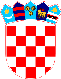 REPUBLIKA HRVATSKA VUKOVARSKO SRIJEMSKA ŽUPANIJA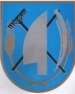 OPĆINA TOVARNIKOPĆINSKO VIJEĆEKLASA:  024-04/22-01/01URBROJ: 2196-28-02-22-1 Tovarnik, 21. veljače 2022. Na temelju članka 31. stavka 13. Zakona o poljoprivrednom zemljištu ("Narodne novine", br.  20/18, 115/18,  98/19) te  članka 31. Statuta Općine Tovarnik ( „Službeni vjesnik“ Vukovarsko-srijemske županije br. 3 /21) Općinsko vijeće Općine Tovarnik, na  6. sjednici održanoj  21. veljače  2022.  god.  d o n o s i  ODLUKU O IMENOVANJU POVJERENSTVA ZA ZAKUP NEIZGRAĐENOG GRAĐEVINSKOG ZEMLJIŠTA KOJE JE PO UPORABNOM SVOJSTVU POLJOPRIVREDNO ZEMLJIŠTE U VLASNIŠTVU RH NA PODRUČJU OPĆINE TOVARNIKI.Ovom se Odlukom imenuje povjerenstva za provedbu javnog natječaja za zakup građevinskog zemljišta koje je po uporabnom svojstvu poljoprivredno zemljište u vlasništvu RH na području Općine Tovarnik ( u daljnjem tekstu: Povjerenstvo za zakup ) u sastavu:Elizabeta Širić, pravnica Petar Soldo, geodetMatej Mijić, agronom Matej Stipanović, agronom, predstavnik općinskog vijećaIvana Katalenić, predstavnik općinskog vijeća II.Povjerenstvo iz toč. I. ove Odluke je dužno svoj posao obavljati sukladno važećim propisima i pravilima struke. III.Ova Odluka stupa na snagu osmog dana od dana objave u „Službenom vjesniku“ Vukovarsko-srijemske županije. PREDSJEDNIK OPĆINSKOG VIJEĆADubravko Blašković